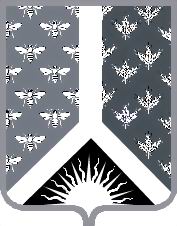                АДМИНИСТРАЦИЯ              НОВОКУЗНЕЦКОГО   МУНИЦИПАЛЬНОГО РАЙОНА 654041, г.Новокзнецк, ул. Сеченова, 25                  тел., факс 32-08-02АКТ № 4-19/ПЗО РЕЗУЛЬТАТАХ ПРОВЕРКИ СОБЛЮДЕНИЯ ТРЕБОВАНИЙ ЗАКОНОДАТЕЛЬСТВА РОССИЙСКОЙ ФЕДЕРАЦИИ И ИНЫХ НОРМАТИВНЫХ ПРАВОВЫХ АКТОВ РОССИЙСКОЙ ФЕДЕРАЦИИ «26» апреля 2019					       	                                                 г. Новокузнецк1. Основание для проведения плановой проверки: В соответствии со статьей 99 Федерального закона РФ «О контрактной системе в сфере закупок товаров, работ, услуг для обеспечения государственных и муниципальных услуг» от 05.04.2013 г. № 44–ФЗ (далее по тексту Закон от 05.04.2013 г. №44-ФЗ), согласно  Распоряжения №615 от 22.03.2019г. «О проведении проверки в отношении муниципального казенного учреждения администрация Терсинского сельского поселения».2. Объекты плановой проверки: Администрация Терсинского сельского поселения (ИНН/КПП 4252006262/425201001). Организационно-правовая форма – казенное учреждение, форма собственности – муниципальная. Адрес местонахождения: Российская Федерация, 654235, Кемеровская область, Новокузнецкий район, п.Чистогорский, 21 А. 3. Цели плановой проверки:Предупреждение, выявление и недопущение нарушений законодательства РФ и иных нормативных правовых актов о контрактной системе в сфере закупок при осуществлении закупок для муниципальных нужд;Оценка обоснованности планирования закупок;Анализ и оценка результатов закупок, достижения целей осуществления закупок.	4. Срок проведения плановой проверки объекта: с 01.04.2019 по 30.04.2019 год.5. Проверяемый период:  с 01.01.2018 по 01.04.2019 год.6. Краткая характеристика проверяемой сферы:Местное самоуправление в Терсинском сельском поселении – форма осуществления народом своей власти, обеспечивающая в пределах, установленных Конституцией РФ, федеральными законами, а в случаях установленных федеральными законами- законами Кемеровской области, самостоятельное  и под свою ответственность решение населением непосредственно и (или) через органы местного самоуправления вопросов местного значения, исходя из интересов населения, с учетом исторических и иных местных традиций.Муниципальное образование «Терсинское сельское поселение» наделено статусом сельского поселения Законом Кемеровской области «О статусе и границах муниципальных образований».Территорию Терсинского сельского поселения составляют исторически сложившиеся земли населенных пунктов: п. Чистогорский, с. Славино, п. Осиновое Плесо, п. Загадное, с. Краснознаменка, с. Макариха, п. Мутный, п. Увал, п. Усть-Аскарлы, п. Усть-Нарык, с. Ячменюха, с. Сидорово, п. ст. Бардина, д. Есаулка, п.ст. Керегеш, с. Кругленькое, д. Малая Щедруха,  д. Мокроусово, п. Терехино, п.ст. Тоннель, п. Чистая Грива.Границы территории Терсинского сельского поселения установлены Законом Кемеровской области «О статусе и границах муниципальных образований», их картографическое описание дано в приложении к уставу.Административный центр поселения – поселок Чистогорский.Адрес местонахождения органов местного самоуправления муниципального образования: Новокузнецкий район, п.Чистогорский, 21 А.Территория Терсинского сельского поселения входит в состав территории Новокузнецкого муниципального района.Администрация Терсинского сельского поселения - исполнительно-распорядительный орган местного самоуправления поселения. Администрация поселения обладает правами юридического лица и действует на основании общих  для организаций данного вида положений Федерального закона «Об общих принципа организации местного самоуправления в Российской Федерации» в соответствии с Гражданским кодексом Российской Федерации применительно к казенным учреждениям. В соответствии с Уставом МО «Терсинского сельское поселение» к компетенции местного самоуправления относятся:- права органов местного самоуправления:1) создание музеев поселения;2) участие в осуществлении деятельности по опеке и попечительству;3) создание условий для осуществления деятельности, связанной с реализацией прав местных национально-культурных автономий на территории поселения;4) участие в организации и осуществлении мероприятий по мобилизационной подготовке муниципальных предприятий и учреждений, находящихся на территории поселения;5) создание муниципальной пожарной охраны;6) создание условий для развития туризма;7) оказание поддержки общественным наблюдательным комиссиям, осуществляющим общественный контроль за обеспечением прав человека и содействие лицам, находящимся в местах принудительного содержания.8) оказание поддержки общественным объединениям инвалидов, а также созданным общероссийскими общественными объединениями инвалидов организациям в соответствии с Федеральным законом от 24 ноября 1995 года №181-ФЗ «О социальной защите инвалидов в Российской Федерации»;9) создание условий для организации проведения независимой оценки качества оказания услуг организациями в порядке и на условиях, которые установлены федеральными законами;10) предоставление гражданам жилых помещений муниципального жилищного фонда по договорам найма жилых помещений жилищного фонда социального использования в соответствии с жилищным законодательством - полномочия органов местного самоуправления:1) принятие Устава Терсинского сельского поселения и внесение в него изменений и дополнений, издание муниципальных правовых актов;2) установление официальных символов Терсинского сельского поселения;3) создание муниципальных предприятий и учреждений, осуществление финансового обеспечения деятельности муниципальных казенных учреждений и финансового обеспечения выполнения муниципального задания бюджетными и автономными муниципальными учреждениями, а также осуществление закупок товаров, работ, услуг для обеспечения муниципальных нужд;4) установление тарифов на услуги, предоставляемые муниципальными предприятиями и учреждениями, и работы, выполняемые муниципальными предприятиями и учреждениями, если иное не предусмотрено федеральными законами;5) регулирование тарифов на подключение к системе коммунальной инфраструктуры, тарифов организаций коммунального комплекса на подключение, надбавок к тарифам на товары и услуги организаций коммунального комплекса, надбавок к ценам (тарифам) для потребителей;6) организационное и материально-техническое обеспечение подготовки и проведения муниципальных выборов;7) принятие и организация выполнения планов и программ комплексного социально-экономического развития Терсинского сельского поселения;8) учреждение печатного средства массовой информации для опубликования муниципальных правовых актов, обсуждения проектов муниципальных правовых актов по вопросам местного значения, доведения до сведения жителей Терсинского сельского поселения официальной информации о социально-экономическом и культурном развитии Терсинского сельского поселения, о развитии ее общественной инфраструктуры и иной официальной информации;9) утверждение и реализация муниципальных программ в области энергосбережения и повышения энергетической эффективности, организация проведения энергетического обследования многоквартирных домов, помещения в которых составляют муниципальный жилищный фонд в границах муниципального образования, организация и проведение иных мероприятий, предусмотренных законодательством об энергосбережении и о повышении энергетической эффективности;10) полномочиями по организации теплоснабжения, предусмотренными Федеральным законом «О теплоснабжении»;11) полномочиями в сфере водоснабжения и водоотведения, предусмотренными Федеральным законом «О водоснабжении и водоотведении»;12) разработка и утверждение программ комплексного развития систем коммунальной инфраструктуры Терсинского сельского поселения, требования к которым устанавливаются Правительством Российской Федерации;В проверяемом периоде при осуществлении закупок для муниципальных нужд Заказчиком выступала администрация Терсинского сельского поселения:- с 05.12.2017г. по настоящее время в лице главы  Налимова А.С., действующего на основании распоряжения администрации Терсинского сельского поселения от 05.12.2017 г. №45-К.В ходе аналитического мероприятия были выборочно проверены следующие документы: утвержденная аукционная документация, контракты, договоры и другие документы.7. В ходе контрольных мероприятий установлено следующее: 7.1. Организационное и нормативное обеспечение закупок у объекта проверки.7.1.1.В соответствии с частью 2 статьи 18 Закона от 05.04.2013 г. №44-ФЗ при формировании плана закупок объект и (или) объекты закупки подлежат обоснованию исходя из установленных в соответствии со статьей 19 Закона от 05.04.2013 г. №44-ФЗ требований к закупаемым заказчиком товару, работе, услуге (в том числе предельной цены товара, работы, услуги) и (или) нормативных затрат на обеспечение функций федеральных государственных органов, муниципальных органов. Таким образом, заказчики при формировании плана закупок должны обосновать объект закупки с учетом установленных требований к закупаемым товарам, работам, услугам (в том числе предельной цены товара, работы, услуги) или нормативных затрат на обеспечение функций соответствующего государственного органа. В соответствии с п.4 Правил №1047 от 13.10.2014г. «Об общих правилах определения нормативных затрат на обеспечение функций государственных органов, органов управления государственными внебюджетными фондами и муниципальных органов, включая соответственно территориальные органы и подведомственные казенные учреждения" общий объем затрат, связанных с закупкой товаров, работ и услуг, рассчитанный на основе нормативных затрат, не может превышать объема лимитов бюджетных обязательств, доведенных до федеральных государственных органов, органов управления государственными внебюджетными фондами Российской Федерации, государственных органов субъектов Российской Федерации, органов управления территориальными государственными внебюджетными фондами, муниципальных органов, включая соответственно территориальные органы и подведомственные казенные учреждения, как получателей средств соответствующего бюджета на закупку товаров, работ и услуг в рамках исполнения соответственно федерального бюджета, бюджетов государственных внебюджетных фондов Российской Федерации, бюджетов субъектов Российской Федерации, бюджетов территориальных государственных внебюджетных фондов и местных бюджетов.Согласно п.6 ст.19 Закона от 05.04.2013 г. №44-ФЗ правила нормирования, требования к отдельным видам товаров, работ, услуг (в том числе предельные цены товаров, работ, услуг) и (или) нормативные затраты на обеспечение функций государственных органов, органов управления государственными внебюджетными фондами, муниципальных органов подлежат размещению в единой информационной системе.По состоянию на текущую дату администрация Терсинского сельского поселения не сформировала  и не разместила в единой информационной системе нормативные затраты на 2018 -2019 годы. Данное нарушение содержит признаки административного правонарушения,  предусмотренные ч.1 ст.7.29.3 КОАП РФ, в соответствии с которой включение в план закупок или план-график закупок объекта или объектов закупки, не соответствующих целям осуществления закупок или установленным законодательством РФ требованиям к закупаемым заказчиком товарам, работам, услугам и (или) нормативным затратам, либо включение в план-график закупок начальной (максимальной) цены контракта, в том числе заключаемого с единственным поставщиком (подрядчиком, исполнителем), в отношении которой обоснование отсутствует или не соответствует требованиям, установленным законодательством, - влечет наложение административного штрафа на должностных лиц в размере от 20,0 тыс. руб. до 50,0 тыс. руб.7.2. Оценка системы планирования закупок.7.2.1. В соответствии с ч.11 ст. 21 Закона от 05.04.2013 г. №44-ФЗ обязательным документом, на основании которого осуществляются закупки, является План-график. Согласно ч.15 ст.21 Закона от 05.04.2013 г. №44-ФЗ План-график  размещается в течение 3-х рабочих дней с даты утверждения или изменения Плана-графика в единой информационной системе. Заказчиком нарушен срок размещения План-графика на официальном сайте www.zakupki.gov.ru, предусмотренный ст. 15 Закона от 05.04.2013 г. №44-ФЗ: 1) «План-график размещения заказов на поставки товаров, выполнение работ, оказание услуг для нужд заказчиков на 2018 год»  (редакция №5) (далее по тексту План-график на 2018 год) утвержден 13.04.2018 г. за подписью главы Налимов А.С., а размещен на официальном сайте РФ в сети «Интернет» www.zakupki.gov.ru 18.04.2018 г. (Приложение №1).Данное нарушение содержит признаки административного правонарушения,  предусмотренные ч.4 ст.7.29.3 КОАП РФ, в соответствии с которой нарушение срока утверждения плана закупок, плана-графика закупок (вносимых в эти планы изменений) или срока размещения плана закупок, плана-графика закупок (вносимых в эти планы изменений) в единой информационной системе в сфере закупок, - влечет наложение административного штрафа на должностных лиц в размере от 5,00 тыс. руб. до 30,00 тыс. руб. 7.2.2. Планирование является начальным элементом осуществления закупок товаров, работ, услуг для государственных и муниципальных нужд. В соответствии с ч.11 ст. 21 Закона от 05.04.2013 г. №44-ФЗ обязательным документом, на основании которого осуществляются закупки, является план-график.План-график подлежит размещению на официальном сайте не позднее одного календарного месяца после принятого закона (решения) о бюджете, согласно п.2 Особенностей совместного Приказа Минэкономразвития РФ и Казначейство России  №182/7н от 31.03.2015г. «Об особенностях размещения в единой информационной системе или до ввода в эксплуатацию указанной системы на официальном сайте РФ в информационно-телекоммуникационной сети «Интернет» для размещения информации о размещении заказов на поставки товаров, выполнение работ, оказание услуг планов-графиков размещения заказов на 2015-2016 годы». Бюджет 2019 года утвержден советом народных депутатов Терсинского сельского поселения Решением от 26.12.2018 года  №281 «О бюджете муниципального образования «Терсинское сельское поселение» на 2019 год и на плановый период 2020 и 2021 годов» за подписью заместителя председателя Совета народных депутатов Терсинского сельского поселения Ткачук М.А. и и.о. главы Терсинского сельского поселения Моисеевой О.Г.  «План-график размещения заказов на поставки товаров, выполнение работ, оказание услуг для нужд заказчиков на 2019 год» (далее по тексту План-график на 2018 год) утвержден 11.01.2019 г. за подписью главы администрации Терсинского сельского поселения Налимов А.С. и размещен на официальном сайте РФ в сети «Интернет» www.zakupki.gov.ru 15.01.2019 г.  За 2018 год в План-график 16 раз вносились изменения и опубликованы на официальном сайте РФ в сети «Интернет». Вносимые изменения в План–график заключались, в основном, в дополнении первоначальной редакции Плана-графика новыми закупками на следующий период.Планирование закупочной деятельности необходимо осуществлять на весь финансовый год, а не только на первое полугодие или два-три квартала. Такое «неполное планирование» не соответствует требованиям законодательства о контрактной системе. План-график на 2018 год (в редакции от 26.12.2018 г.) разработан, утвержден и размещен администрацией Терсинского сельского поселения без учета особенностей, установленных Постановлением Правительства РФ №554 от 05.06.2015г. «О требованиях к формированию, утверждению и ведению плана-графика закупок товаров, работ, услуг для обеспечения нужд субъекта Российской Федерации и муниципальных нужд, а также о требованиях к форме плана-графика закупок товаров, работ, услуг», а именно:- пп «з» п.1 Требований к Постановлению от 05.06.2015 №554 – в строке Совокупный годовой объем закупок неверно указана сумма;- пп «г» п.2 Требований к Постановлению от 05.06.2015 №554 – в план - графике  закупок отдельной строкой по каждому коду бюджетной классификации неверно указана общая сумма начальных (максимальных) цен контрактов, заключаемых с единственными поставщиками (подрядчиками, исполнителями) (Приложение №2).    Данное нарушение содержит признаки административного правонарушения,  предусмотренные ч.1.4 ст.7.30 КОАП РФ, в соответствии с которой размещение должностным лицом заказчика в единой информационной системе в сфере закупок (до ввода в эксплуатацию единой информационной системы в сфере закупок – на официальном сайте РФ информационно-телекоммуникационной сети «Интернет» для размещения информации о размещении заказов на поставки товаров, выполнение работ, оказание услуг) информации и документов, подлежащих размещению, с нарушением требований, предусмотренных законодательством РФ о контрактной системе в сфере закупок, - влечет наложение административного штрафа на должностных лиц в размере 15,00 тыс. руб.; на юридических лиц - 50,00 тыс. руб. 7.2.3. Согласно ч.14 ст.21 Закона от 05.04.2013 г. №44- ФЗ, п.11 постановления Правительства РФ №554 от 05.06.2015, внесение изменений в План-график закупок по каждому объекту закупки осуществляется не позднее чем за 10 дней до дня размещения в единой информационной системе в сфере закупок извещения об осуществлении закупки, направления приглашения принять участие в определении поставщика.Администрация Терсинского сельского поселения  в План - графике закупок на 2018 год (версия от 26.12.2018г.) запланированы следующие закупки:- на Электроэнергию (порядковый номер в План - графике №2), в колонке «Планируемы срок начала осуществления закупок» указано: «12.2018», однако по состоянию на текущую дату муниципальный контракт не заключен Заказчиком    без внесения изменений в План-график в связи с наступлением случая, установленного постановлением Правительства РФ от 05.06.2015 №554 (пп «б», «в» п.10). В нарушение указанных норм Заказчик по состоянию на текущую дату не внес изменения в План-график;- на Электроэнергию (порядковый номер в План - графике №4), в колонке «Планируемы срок начала осуществления закупок» указано: «12.2018», однако по состоянию на текущую дату муниципальный контракт не заключен Заказчиком    без внесения изменений в План-график в связи с наступлением случая, установленного постановлением Правительства РФ от 05.06.2015 №554 (пп «б», «в» п.10). В нарушение указанных норм Заказчик по состоянию на текущую дату не внес изменения в План-график;-  на Энергию тепловую, отпущенную котельными и услуги по транспортированию горячей воды (порядковый номер в План - графике №6), в колонке «Планируемы срок начала осуществления закупок» указано: «12.2018», однако Извещение о проведении закупки у единственного поставщика (исполнителя, подрядчика) не размещено в единой информационной системе по состоянию на текущую дату без внесения изменений в План-график в связи с наступлением случая, установленного постановлением Правительства РФ от 05.06.2015 №554 (пп «б», «в» п.10). В нарушение указанных норм Заказчик по состоянию на текущую дату не внес изменения в План-график (Приложение №3).   Данное нарушение содержит признаки административного правонарушения, предусмотренные ч.1.5 ст.7.30 КОАП РФ не размещение в единой информационной системе в сфере закупок извещения об осуществлении закупки или направление приглашения принять участие в определении поставщика (подрядчика, исполнителя) ранее десяти календарных дней со дня внесения изменений в план-график в отношении такой закупки, - влечет наложение административного штрафа на должностных лиц в размере 30,0 тыс. руб.7.3. Анализ количества и объемов закупок объекта проверки за проверяемый период, в том числе в разрезе способов осуществления закупок (конкурентные способы, закупки у единственного поставщика (подрядчика, исполнителя), включая закупки до 100 тыс. рублей).Анализ закупок показал, что в проверяемом периоде администрация Терсинского сельского поселения осуществляла закупки конкурентными способами (электронный аукцион, запрос котировок) и неконкурентными способами (закупка у единственного поставщика), отдавая предпочтение неконкурентным способам определения поставщика (подрядчика, исполнителя) в соответствии с принципами Законодательства РФ о контрактной системе. За 2018 год администрация Терсинского сельского поселения заключила 291 договор на общую сумму 23 062,8 тыс. руб. на основании п. 4 ч.1 ст. 93 Закона от 05.04.2013 г. № 44-ФЗ, согласно которого Заказчику предоставлено право на осуществление закупки товара, работы, услуги у единственного поставщика (подрядчика, исполнителя) на сумму, не превышающую ста тысяч рублей, что составляет 79,1% от совокупного объема закупок, согласно плана-графика.Таким образом, выбранные Заказчиком неконкурентные способы определения поставщика  соответствуют требованиям законодательства РФ о контрактной системе. 7.3.1. В нарушение ч.2 ст.34 Закона от 05.04.2013 г. №44-ФЗ при заключении контрактов (договоров) у единственного поставщика (подрядчика, исполнителя) в соответствии с п.4 ч.1 ст.93 Закона от 05.04.2013 г. №44-ФЗ не указывалось, что цена контракта является твердой и определяется на весь срок исполнения контракта.7.3.2. Частью 1 статьи 23 Закона от 05.04.2013 №44-ФЗ определено, что идентификационный код закупки (далее - ИКЗ) должен указываться в: плане закупок, плане-графике, извещении о закупке, приглашении принять участие в определении поставщика, осуществляемом закрытом способе, документации о закупке, в контракте, а также в иных документах, предусмотренных 44-ФЗ, и обеспечивать взаимосвязь указанных документов. Однако, администрация Терсинского сельского поселения заключала в 2019 году контракты/договора без указания ИКЗ:- №101605 от 23.01.2019 на сумму 4 330 000,00 руб.;- №ТЭ-011/19 от 25.01.2019 на сумму 712 022,95 руб.Данное нарушение содержит признаки административного правонарушения, предусмотренные ч.1 ст.7.32 КОАП РФ при заключении контракта по результатам определения поставщика (подрядчика, исполнителя) с нарушением объявленных условий определения поставщика (подрядчика, исполнителя) или условий исполнения контракта, предложенных лицом, с которым в соответствии с законодательством Российской Федерации о контрактной системе в сфере закупок заключается контракт, - влечет наложение административного штрафа на должностных лиц в размере 1 процента начальной (максимальной) цены контракта, но не менее 5 тыс. руб. и не более 30,0 тыс. руб., на юридических лиц в размере 1 процента начальной (максимальной) цены контракта, но не менее 50,0 тыс. руб. и не более 300,0 тыс. руб.7.3.3. Во исполнение ст.22 Закона от 05.04.2013 г. № 44-ФЗ для определения и обоснования начальной (максимальной) цены контракта, администрация Терсинского сельского поселения применяла метод сопоставимых рыночных цен (анализ рынка), который является приоритетным методом. При выборочном анализе документации на правильность формирования начальной (максимальной) цены контракта выявлены следующие нарушения:1) при определении поставщиков (подрядчиков, исполнителей) путем проведения электронных аукционов:- извещение №0139300027718000364 от 19.11.2018г. в сумме 10 402 500,00 руб. на Услуги по содержанию дорог Заказчик формировал начальную (максимальную) цену методом сопоставимых рыночных цен (анализ рынка). В нарушении  Приказа Министерства экономического развития РФ от 02.10.2013г. №567 «Об утверждении Методических рекомендаций по применению методов определения начальной (максимальной) цены контракта, цены контракта, заключаемого с единственным поставщиком (подрядчиком, исполнителем)» при определении начальной (максимальной) цены контракта Заказчиком фактически использовалась ценовая информация 1-2-х коммерческих предложений, так как коммерческое предложение третьего потенциального поставщика не может быть принято во внимание ввиду того, что юридическое лицо ООО «Логистика», согласно выписке из ЕГРЮЛ, прекратило свою деятельность путем ликвидации 29.06.2016 года; - извещение №0139300027718000005 от 01.02.2018г. в сумме 6 463 072,35 руб. на Услуги по содержанию дорог Заказчик формировал начальную (максимальную) цену методом сопоставимых рыночных цен (анализ рынка). В нарушении  Приказа Министерства экономического развития РФ от 02.10.2013г. №567 «Об утверждении Методических рекомендаций по применению методов определения начальной (максимальной) цены контракта, цены контракта, заключаемого с единственным поставщиком (подрядчиком, исполнителем)» при определении начальной (максимальной) цены контракта Заказчиком фактически использовалась ценовая информация 1-2-х коммерческих предложений, так как коммерческое предложение третьего потенциального поставщика не может быть принято во внимание ввиду того, что юридическое лицо ООО «Престиж», согласно выписке из ЕГРЮЛ, прекратило свою деятельность 16.01.2017 года;- извещение №0139300027718000111 от 16.05.2018г. в сумме 1 604 308,33 руб. на Благоустройство Терсинского сельского поселения Заказчик формировал начальную (максимальную) цену методом сопоставимых рыночных цен (анализ рынка). В нарушении  Приказа Министерства экономического развития РФ от 02.10.2013г. №567 «Об утверждении Методических рекомендаций по применению методов определения начальной (максимальной) цены контракта, цены контракта, заключаемого с единственным поставщиком (подрядчиком, исполнителем)» при определении начальной (максимальной) цены контракта Заказчиком фактически использовалась ценовая информация 2-х коммерческих предложений, так как коммерческое предложение третьего потенциального поставщика не может быть принято во внимание ввиду того, что юридическое лицо ООО «Логистика», согласно выписке из ЕГРЮЛ, прекратило свою деятельность путем ликвидации 29.06.2016 года (Приложение №4).Данное нарушение содержит признаки административного правонарушения, предусмотренные ч. 4.2 ст.7.30 КОАП РФ, согласно которой определение содержания извещения о проведении электронного аукциона с нарушением требований, предусмотренных законодательством РФ о контрактной системе в сфере закупок, - влечет наложение административного штрафа на должностных лиц в размере 3,00 тыс. руб.7.3.4. При выборочном анализе выявлены договора заключенные с одним и тем же поставщиком или с различными юридическими лицами, принадлежащих одному и тому же физическому лицу (Приложение №5):Вышеперечисленные контракты, заключенные одновременно в пределах непродолжительного периода времени с одним поставщиком на оказание одного и того же вида работ, квалифицируются как притворные сделки, прикрывающие сделку, направленную на приобретение общего вида работ (п.2 ст.170 ГК РФ). Это дает основание рассматривать упомянутые закупки как одну (на сумму свыше 100 тыс. руб.). В результате искусственного дробления одного объекта закупки рассматриваются как уклонение от проведения конкурентных процедур, иначе говоря, избрание ненадлежащего способа закупки.Таким образом, решение Заказчика о выборе неконкурентного способа закупки путем заключения договоров с единственным поставщиком на основании п.4 ч.1 ст.93 Закона от 05.04.2013 г. №44-ФЗ противоречит принципам контрактной системы в сфере закупок, Распоряжению Правительства РФ №2019-р от 31.10.2013г. «Об утверждении перечня товаров, работ, услуг, в случае осуществления закупок которых заказчик обязан проводить электронный аукцион», согласно которому Заказчик должен был провести электронный аукцион, что свидетельствует о неисполнении принципа эффективности использования средств, принципов контрактной системы в сфере закупок.Данные нарушения содержат признаки административного правонарушения, предусмотренные ч.2 ст.7.29 КОАП РФ, согласно которой принятие решение о способе определения поставщика (подрядчика, исполнителя), в том числе решения о закупке товаров, работ, услуг для обеспечения муниципальных нужд у единственного поставщика (подрядчика, исполнителя), в случае, если определение поставщика (подрядчика, исполнителя) в соответствии с законодательством РФ о контрактной системе в сфере закупок должно осуществляться путем проведения конкурса или аукциона, - влечет наложение административного штрафа на должностных лиц в размере 50,0 тыс. руб.7.3.5. При выборочном анализе на правомерность формирования цены контрактов/договоров выявлены нарушения в части отсутствия обоснования цены, в нарушении  Приказа Министерства экономического развития РФ от 02.10.2013г. №567 «Об утверждении Методических рекомендаций по применению методов определения начальной (максимальной) цены контракта, цены контракта, заключаемого с единственным поставщиком (подрядчиком, исполнителем)» (Приложение №6):Данные нарушения содержат признаки административного правонарушения, предусмотренные ч.2 ст.7.29 КОАП РФ, согласно которой принятие решение о способе определения поставщика (подрядчика, исполнителя), в том числе решения о закупке товаров, работ, услуг для обеспечения муниципальных нужд у единственного поставщика (подрядчика, исполнителя), в случае, если определение поставщика (подрядчика, исполнителя) в соответствии с законодательством РФ о контрактной системе в сфере закупок должно осуществляться путем проведения конкурса или аукциона, - влечет наложение административного штрафа на должностных лиц в размере 50,0 тыс. руб.7.4. Оценка ведения объектом проверки Реестра контрактов.7.4.1. В нарушение ч.3 ст.103 Закона от 05.04.2013 г. № 44-ФЗ, Приказа Минфина России от 24.11.2014г. №136н «О порядке формирования информации, а также обмена информацией и документами между заказчиком и федеральным казначейством в целях ведения реестра контрактов, заключенных заказчиками» (далее по тексту - Приказ от 24.11.2014г. №136н) администрация Терсинского сельского поселения направила недостоверную информацию в реестре контрактов на официальном сайте РФ в сети «Интернет» www.zakupki.gov.ru:а) №0139300027718000005 от 27.02.2018:-указаны не полностью реквизиты документа, подтверждающего основание заключения     контракта;б) №0139300027718000111 от 15.06.2018:-указаны не полностью реквизиты документа, подтверждающего основание заключения     контракта;-неверно указана дата окончания исполнения контракта;-не указан размер обеспечения исполнения контракта;в) №0139300027718000129 от 28.06.2018:-неверно указана дата окончания исполнения контракта;г) №101605 от 23.01.2019:-неверно указана дата начала исполнения контракта;-неверно указана дата окончания исполнения контракта;д) №101561 от 23.01.2019:-неверно указана дата начала исполнения контракта;-неверно указана дата окончания исполнения контракта;е) №ТЭ-011/19 от 25.01.2019:-неверно указана дата начала исполнения контракта;-неверно указана дата окончания исполнения контракта.Данные нарушения содержат признаки административного правонарушения,  предусмотренные ч.2 ст.7.31 КОАП РФ, в соответствии с которой  непредставление, несвоевременное представление в федеральный орган исполнительной власти, орган исполнительной власти субъекта РФ, орган местного самоуправления, уполномоченные на ведение реестра контрактов, заключенных заказчиками информации (сведений) и (или) документов, подлежащих включению в такие реестры контрактов, если направление, представление указанных информации (сведений) и (или) документов являются обязательными в соответствии с законодательством РФ о контрактной системе в сфере закупок, или предоставление, направление недостоверной информации (сведений) и (или) документов, содержащих недостоверную информацию, - влечет наложение административного штрафа на должностных лиц в размере 20,00 тыс. руб.7.4.2. В нарушение ч.2 ст.93 Закона от 05.04.2013 г. №44-ФЗ извещения о проведении закупок у единственного поставщика (подрядчика, исполнителя) Заказчиком размещались в единой информационной системе позже даты заключения контрактов (Приложение №7):Таким образом, заключение контрактов осуществлялось в день размещения в единой информационной системе извещения об осуществлении закупки у единственного поставщика (подрядчика, исполнителя).Данное нарушение содержит признаки административного правонарушения,  предусмотренные ч.1.3 ст.7.30 КОАП РФ, в соответствии с которой нарушение должностным лицом заказчика, должностным лицом уполномоченного органа, должностным лицом уполномоченного учреждения, специализированной организацией сроков размещения в единой информационной системе в сфере закупок информации и документов, размещение которых предусмотрено законодательством Российской Федерации о контрактной системе в сфере закупок, при проведении запроса котировок, запроса предложений, осуществлении закупки у единственного поставщика (подрядчика, исполнителя) более чем на один рабочий день- влечет наложение административного штрафа на должностных лиц в размере 15,00 тыс. руб.; на юридических лиц - 50,00 тыс. руб.8. Результаты и рекомендации по контролю в сфере закупок товаров, работ, услуг для обеспечения муниципальных нужд администрации Терсинского сельского поселения.8.1.Выдать предписание администрации Терсинского сельского поселения об устранении нарушений, указанных в настоящем акте проверки.8.2. В целях исключения в дальнейшем нарушений требований законодательства Российской Федерации и иных нормативных правовых актов о контрактной системе в сфере закупок товаров, работ, услуг для обеспечения государственных и муниципальных нужд, обеспечения эффективного и рационального использования бюджетных средств Новокузнецкого муниципального района следует:- строго руководствоваться положениями Федерального закона от 05.04.2013 №44-ФЗ «О контрактной системе в сфере закупок товаров, работ, услуг для обеспечения государственных и муниципальных нужд» и иными нормативными правовыми актами о контрактной системе;- повысить ответственность должностных лиц за соблюдение законодательства РФ при осуществлении закупок;- проанализировать выявленные проверкой нарушения законодательства РФ и иных нормативных правовых актов о контрактной системе и принять дополнительные меры по недопущению их в дальнейшей работе.№ п/пНомер договораДата договораЦена договора, руб.КонтрагентВид услуги№ п/пНомер договораДата договораЦена договора, руб.КонтрагентВид услуги1№КМ031057800                      (п.4 ч.1 ст.93)01.01.201890 000,00ООО "Газпромнефть",                                                  654005, Кемеровская обл., г.Новокузнецк, ул.Орджоникидзе, 24-419поставка ГСМ2№КМ03165459                      (п.4 ч.1 ст.93)01.02.201890 000,00ООО "Газпромнефть",                                                  654005, Кемеровская обл., г.Новокузнецк, ул.Орджоникидзе, 24-419поставка ГСМ3№КМ031067286                (п.4 ч.1 ст.93)01.03.201890 000,00ООО "Газпромнефть",                                                  654005, Кемеровская обл., г.Новокузнецк, ул.Орджоникидзе, 24-419поставка ГСМ4№КМ031068210                (п.4 ч.1 ст.93)01.04.201890 000,00ООО "Газпромнефть",                                                  654005, Кемеровская обл., г.Новокузнецк, ул.Орджоникидзе, 24-419поставка ГСМ5№КМ03171025                (п.4 ч.1 ст.93)01.05.201890 000,00ООО "Газпромнефть",                                                  654005, Кемеровская обл., г.Новокузнецк, ул.Орджоникидзе, 24-419поставка ГСМ6№КМ031072722                (п.4 ч.1 ст.93)01.06.201890 000,00ООО "Газпромнефть",                                                  654005, Кемеровская обл., г.Новокузнецк, ул.Орджоникидзе, 24-419поставка ГСМ7№КМ031074475                (п.4 ч.1 ст.93)01.07.201890 000,00ООО "Газпромнефть",                                                  654005, Кемеровская обл., г.Новокузнецк, ул.Орджоникидзе, 24-419поставка ГСМ8№КМ031077043                (п.4 ч.1 ст.93)01.08.201890 000,00ООО "Газпромнефть",                                                  654005, Кемеровская обл., г.Новокузнецк, ул.Орджоникидзе, 24-419поставка ГСМ9№КМ031079479                (п.4 ч.1 ст.93)01.09.201890 000,00ООО "Газпромнефть",                                                  654005, Кемеровская обл., г.Новокузнецк, ул.Орджоникидзе, 24-419поставка ГСМ10№КМ034081601                (п.4 ч.1 ст.93)01.10.201890 000,00ООО "Газпромнефть",                                                  654005, Кемеровская обл., г.Новокузнецк, ул.Орджоникидзе, 24-419поставка ГСМ11№498/18                (п.4 ч.1 ст.93)25.10.2018100 000,00ООО "КДС",                                                  654066, Кемеровская обл., г.Новокузнецк, пр.Октябрьский, 59апоставка ГСМ12№650/18                (п.4 ч.1 ст.93)01.12.2018100 000,00ООО "КДС",                                                  654066, Кемеровская обл., г.Новокузнецк, пр. Октябрьский, 59апоставка ГСМИтого:1 100 000,0013№12                      (п.4 ч.1 ст.93)15.02.201897 500,00ООО "АТЭК",                                        654041, Кемеровская обл., г.Новокузнецк, пр.Бардина, 26поставка дизельного топлива14№13                    (п.4 ч.1 ст.93)25.01.201897 500,00ООО "АТЭК",                                        654041, Кемеровская обл., г.Новокузнецк, пр.Бардина, 26поставка дизельного топлива15№14                    (п.4 ч.1 ст.93)03.04.201895 000,00ООО "АТЭК",                                        654041, Кемеровская обл., г.Новокузнецк, пр.Бардина, 26поставка дизельного топлива16№15                    (п.4 ч.1 ст.93)04.04.201895 000,00ООО "АТЭК",                                       654041, Кемеровская обл., г.Новокузнецк, пр.Бардина, 26поставка дизельного топлива17№16                    (п.4 ч.1 ст.93)11.05.201895 000,00ООО "АТЭК",                                       654041, Кемеровская обл., г.Новокузнецк, пр.Бардина, 26поставка дизельного топлива18№17                    (п.4 ч.1 ст.93)14.05.201895 000,00ООО "АТЭК",                                        654041, Кемеровская обл., г.Новокузнецк, пр.Бардина, 26поставка дизельного топлива19№18                    (п.4 ч.1 ст.93)15.05.201895 000,00ООО "АТЭК",                                        654041, Кемеровская обл., г.Новокузнецк, пр.Бардина, 26поставка дизельного топлива20№19                    (п.4 ч.1 ст.93)16.05.201836 670,00ООО "АТЭК",                                        654041, Кемеровская обл., г.Новокузнецк, пр.Бардина, 26поставка дизельного топлива21№95                    (п.4 ч.1 ст.93)01.11.201898 000,00ООО "АТЭК",                                        654041, Кемеровская обл., г.Новокузнецк, пр.Бардина, 26поставка дизельного топлива22№96                    (п.4 ч.1 ст.93)10.11.201898 000,00ООО "АТЭК",                                        654041, Кемеровская обл., г.Новокузнецк, пр.Бардина, 26поставка дизельного топлива23№97                   (п.4 ч.1 ст.93)20.11.201898 000,00ООО "АТЭК",                                        654041, Кемеровская обл., г.Новокузнецк, пр.Бардина, 26поставка дизельного топлива24№98                   (п.4 ч.1 ст.93)01.12.201819 355,00ООО "АТЭК",                                        654041, Кемеровская обл., г.Новокузнецк, пр.Бардина, 26поставка дизельного топливаИтого:1 020 025,0025№Кп2-000859                        (п.4 ч.1 ст.93)02.02.201822 499,00ООО "Сатурн",     654027,Кемеровская обл., г.Новокузнецк, ул.25 лет Октября, 2подарочная продукция26№Кп2-000894                        (п.4 ч.1 ст.93)05.02.201855 092,00ООО "Сатурн",     654027,Кемеровская обл., г.Новокузнецк, ул.25 лет Октября, 2подарочная продукция27№Кп2-000897                        (п.4 ч.1 ст.93)05.02.201867 241,00ООО "Сатурн",     654027,Кемеровская обл., г.Новокузнецк, ул.25 лет Октября, 2подарочная продукция28№07/02                      (п.4 ч.1 ст.93)07.02.201899 000,00ООО "Сувенир",     654049,Алтайский край, г.Барнаул, ул.Чкалова, 251подарочная продукция29№Кп2-001411                        (п.4 ч.1 ст.93)19.02.201827 394,00ООО "Сатурн",     654027,Кемеровская обл., г.Новокузнецк, ул.25 лет Октября, 2подарочная продукция30№02/04                      (п.4 ч.1 ст.93)02.04.20189 000,00ООО "Сувенир",     654049,Алтайский край, г.Барнаул, ул.Чкалова, 251подарочная продукцияИтого:280 226,0031№0301/18                    (п.4 ч.1 ст.93)09.01.201899 980,00ООО "Сибирь Инжиниринг",     654235,Кемеровская обл., Новокузнецкий район, п. Чистогорский, 75ремонт линий уличного освещения32№0102/18                    (п.4 ч.1 ст.93)27.02.201899 870,00ООО "Сибирь Инжиниринг",     654235, Кемеровская обл., Новокузнецкий район, п. Чистогорский, 75материалы для ремонта линий уличного освещения33№0303/18                   (п.4 ч.1 ст.93)30.03.201899 905,00ООО "Сибирь Инжиниринг",     654235, Кемеровская обл., Новокузнецкий район, п. Чистогорский, 75материалы для ремонта линий уличного освещения34№0103/18                    (п.4 ч.1 ст.93)20.03.201899 979,00ООО "Сибирь Инжиниринг",     654235, Кемеровская обл., Новокузнецкий район, п. Чистогорский, 75материалы для ремонта линий уличного освещения35№0203/18                    (п.4 ч.1 ст.93)20.03.201899 998,00ООО "Сибирь Инжиниринг",     654235, Кемеровская обл., Новокузнецкий район, п. Чистогорский, 75монтаж уличного освещения36№0104/18                    (п.4 ч.1 ст.93)02.04.201899 980,00ООО "Сибирь Инжиниринг",     654235, Кемеровская обл., Новокузнецкий район, п. Чистогорский, 75ремонт линий уличного освещения37№0204/18                    (п.4 ч.1 ст.93)03.04.201899 905,00ООО "Сибирь Инжиниринг",     654235, Кемеровская обл., Новокузнецкий район, п. Чистогорский, 75материалы для ремонта линий уличного освещения38№0206/18                    (п.4 ч.1 ст.93)13.06.201899 822,00ООО "Сибирь Инжиниринг",     654235, Кемеровская обл., Новокузнецкий район, п. Чистогорский, 75ремонт линий уличного освещения39№0306/18                    (п.4 ч.1 ст.93)14.06.201899 924,00ООО "Сибирь Инжиниринг",     654235, Кемеровская обл., Новокузнецкий район, п. Чистогорский, 75монтаж уличного освещения40№0307/18                    (п.4 ч.1 ст.93)02.07.201899 980,00ООО "Сибирь Инжиниринг",     654235, Кемеровская обл., Новокузнецкий район, п. Чистогорский, 75ремонт линий уличного освещения41№0306/18                    (п.4 ч.1 ст.93)03.07.201899 975,00ООО "Сибирь Инжиниринг",     654235, Кемеровская обл., Новокузнецкий район, п. Чистогорский, 75материалы для ремонта линий уличного освещения42№0107/18                    (п.4 ч.1 ст.93)25.07.201894 391,00ООО "Сибирь Инжиниринг",     654235, Кемеровская обл., Новокузнецкий район, п. Чистогорский, 75монтаж уличного освещения43№0207/18                    (п.4 ч.1 ст.93)26.07.201850 431,00ООО "Сибирь Инжиниринг",     654235, Кемеровская обл., Новокузнецкий район, п. Чистогорский, 75материалы для ремонта линий уличного освещения44№1308/18                    (п.4 ч.1 ст.93)13.08.201846 211,00ООО "Сибирь Инжиниринг",     654235, Кемеровская обл., Новокузнецкий район, п. Чистогорский, 75ремонт иллюминации п.Чистогорский45№0509/18                    (п.4 ч.1 ст.93)03.09.201899 667,00ООО "Сибирь Инжиниринг",     654235, Кемеровская обл., Новокузнецкий район, п. Чистогорский, 75монтаж уличного освещения46№0609/18                    (п.4 ч.1 ст.93)04.09.201899 990,00ООО "Сибирь Инжиниринг",     654235, Кемеровская обл., Новокузнецкий район, п. Чистогорский, 75материалы для ремонта линий уличного освещения47№0709/18                    (п.4 ч.1 ст.93)17.09.201832 529,00ООО "Сибирь Инжиниринг",     654235, Кемеровская обл., Новокузнецкий район, п. Чистогорский, 75ремонт освещения детской площадки п.Чистогорский48№0411/18                    (п.4 ч.1 ст.93)04.11.201899 938,00ООО "Сибирь Инжиниринг",     654235, Кемеровская обл., Новокузнецкий район, п. Чистогорский, 75монтаж иллюминаций49№0511/18                    (п.4 ч.1 ст.93)05.11.201899 984,00ООО "Сибирь Инжиниринг",     654235, Кемеровская обл., Новокузнецкий район, п. Чистогорский, 75материалы для монтажа иллюминации50№0112/18                    (п.4 ч.1 ст.93)01.12.201899 919,00ООО "Сибирь Инжиниринг",     654235, Кемеровская обл., Новокузнецкий район, п. Чистогорский, 75монтаж уличного освещения51№0212/18                    (п.4 ч.1 ст.93)02.12.201899 933,00ООО "Сибирь Инжиниринг",     654235 ,Кемеровская обл., Новокузнецкий район, п. Чистогорский, 75материалы для ремонта линий уличного освещенияИтого:1 922 311,00№ п/пНомер и предмет контракта/договораКонтрагентСумма договора, руб.Стоимость 1 машино-часа, руб.Обоснование стоимости 1 машино-часа№ п/пНомер и предмет контракта/договораКонтрагентСумма договора, руб.Стоимость 1 машино-часа, руб.Обоснование стоимости 1 машино-часа1договор №19/11-2018 от 19.11.2018 - оказание услуг спецтехники для содержания дорогООО Гарант,                                                  ИНН 4252001930, 652840, Кемеровская обл., Новокузнецкий район, п.Чистогорский, 799000,01520,0отсутствует2договор №02/11-2018 от 01.11.2018 - оказание услуг спецтехники для содержания дорогООО Гарант,                                                  ИНН 4252001930, 652840, Кемеровская обл., Новокузнецкий район, п.Чистогорский, 799000,01520,0отсутствует3договор №15/10-2018 от 15.10.2018 - оказание услуг спецтехники для содержания дорогООО Гарант,                                                  ИНН 4252001930, 652840, Кемеровская обл., Новокузнецкий район, п.Чистогорский, 799000,01520,0отсутствует4договор №02/10-2018 от 02.10.2018 - оказание услуг спецтехники для содержания дорогООО Гарант,                                                  ИНН 4252001930, 652840, Кемеровская обл., Новокузнецкий район, п.Чистогорский, 799000,01520,0отсутствует5договор №12/09-2018 от 12.09.2018 - оказание услуг спецтехники для содержания дорогООО Гарант,                                                  ИНН 4252001930, 652840, Кемеровская обл., Новокузнецкий район, п.Чистогорский, 798800,01520,0отсутствует6договор №05-02-2018 от 01.02.2018 - оказание услуг по содержанию дорогООО Гарант,                                                  ИНН 4252001930, 652840, Кемеровская обл., Новокузнецкий район, п.Чистогорский, 7100000,01300,0 1200,0 1200,0 900,0 1000,0отсутствует7договор №04-02-2018 от 01.02.2018 - оказание услуг по содержанию дорогООО Гарант,                                                  ИНН 4252001930, 652840, Кемеровская обл., Новокузнецкий район, п.Чистогорский, 7100000,01300,0 1200,0 1200,0 900,0 1000,0отсутствует8договор №06-02-2018 от 01.02.2018 - оказание услуг по содержанию дорогООО Гарант,                                                  ИНН 4252001930, 652840, Кемеровская обл., Новокузнецкий район, п.Чистогорский, 7100000,01300,0 1200,0 1200,0 900,0 1000,0отсутствует9договор №01/11-2018 от 01.11.2018 - оказание услуг спецтехники для содержания дорогООО Гарант,                                                  ИНН 4252001930, 652840, Кемеровская обл., Новокузнецкий район, п.Чистогорский, 799000,01134,7отсутствует10договор №01/10-2018 от 01.10.2018 - оказание услуг спецтехники для содержания дорогООО Гарант,                                                   ИНН 4252001930, 652840, Кемеровская обл., Новокузнецкий район, п.Чистогорский, 799000,01134,7отсутствует11договор №03/2019 от 01.03.2019 - услуги на очистку дорогИП Никифорова С.С.,                                           ИНН 220418663562, 654000, Кемеровская обл.,г.Новокузнецк, ул.Косыгина, 81-4855560,01200,0отсутствует12договор №02/2019 от 01.01.2019 - услуги на очистку дорогИП Никифорова С.С.,                                           ИНН 220418663562, 654000, Кемеровская обл.,г.Новокузнецк, ул.Косыгина, 81-4860360,01200,0отсутствует13договор №01/2019 от 01.01.2019 - услуги на очистку дорогИП Никифорова С.С.,                                           ИНН 220418663562, 654000, Кемеровская обл.,г.Новокузнецк, ул.Косыгина, 81-4893960,01200,0отсутствует14договор №08/2018-2 от 30.08.2018 - услуги по доставке доменного шлака для отсыпке дорогИП Никифорова С.С.,                                           ИНН 220418663562, 654000, Кемеровская обл.,г.Новокузнецк, ул.Косыгина, 81-4882650,0950,0отсутствует15договор №15/2018 от 15.10.2018 - услуги на очистку дорогИП Никифорова С.С.,                                           ИНН 220418663562, 654000, Кемеровская обл.,г.Новокузнецк, ул.Косыгина, 81-4896000,01200,0 1200,0отсутствует16договор №1 от 04.02.2019 - услуги по перевозке грузовИП Аббасов Р. А.,                                           ИНН 423800950120, 654000, Кемеровская обл.,Новокузнецкий район, с.Сосновка, ул.Калинина, 3420000,01500,0отсутствует17договор №6/2018 от 10.11.2018 - услуги по очистке дорогИП Аббасов Р. А.,                                           ИНН 423800950120, 654000, Кемеровская обл.,Новокузнецкий район, с.Сосновка, ул.Калинина, 34100000,01200,0отсутствует18Договор №02 от 01.02.2018- услуги трактора по очистке дорогИП Щетинко А.А.,                                           ИНН 421800537840, 654059, Кемеровская обл., г.Новокузнецк, ул.Клименко, 34-2098400,01200,0отсутствует19Договор №12/18 от 03.12.2018- автотранспортные услуги по перевозке грузовИП Щетинко А.А.,                                           ИНН 421800537840, 654059, Кемеровская обл., г.Новокузнецк, ул.Клименко, 34-2099000,01200,0отсутствует20договор №02/2018 от 01.02.2018 - услуги на очистку дорогИП Спасский В.П.,                                           ИНН 423800523471, 654000, Кемеровская обл., Новокузнецкий район,п.Чистая Грива, 24а45000,0900,0отсутствует21договор №03/2018 от 01.03.2018 - услуги на очистку дорогИП Спасский В.П.,                                           ИНН 423800523471, 654000, Кемеровская обл., Новокузнецкий район,п.Чистая Грива, 24а70200,0900,0отсутствует22договор №10/2018 от 15.10.2018 - услуги на очистку дорогИП Спасский В.П.,                                           ИНН 423800523471, 654000, Кемеровская обл., Новокузнецкий район,п.Чистая Грива, 24а90000,0900,0отсутствует23договор №34/18 от 01.02.2018 - услуги по очистке дорог от снегаОАО Славино,                                                  ИНН 4238012426, 654235, Кемеровская обл., Новокузнецкий район, п.Чистогорский99999,01500,0 900,0 1200,0 1700,0 1500,0 2000,0 2000,0 2500,0 2800,0 1500,0отсутствует24договор №35/18 от 01.03.2018 - услуги по очистке дорог от снегаОАО Славино,                                                   ИНН 4238012426, 654235, Кемеровская обл., Новокузнецкий район, п.Чистогорский99999,01500,0 900,0 1200,0 1700,0 1500,0 2000,0 2000,0 2500,0 2800,0 1500,0отсутствует№      п/пНомер и дата муниципального контрактаЦена контракта, руб.КонтрагентВид услугиНомер и дата извещения об осуществлении закупкиДата извещения по ч.2 ст.93 ФЗ-44Отклонение, дней№      п/пНомер и дата муниципального контрактаЦена контракта, руб.КонтрагентВид услугиНомер и дата извещения об осуществлении закупкиДата извещения по ч.2 ст.93 ФЗ-44Отклонение, дней1№101605 от 23.01.2019                         (п.29 ч.1 ст.93)400 000,00ПАО "Кузбассэнергосбыт"                                           650036, Кемеровская область, г.Кемерово, пр. Ленина, 90/4 (руководитель Захаров Евгений Сергеевич)электроэнергия №0139300025619000002 от 23.01.201919.01.201952№101561 от 23.01.2019                        (п.29 ч.1 ст.93)4 330 000,00ПАО "Кузбассэнергосбыт"                                           650036, Кемеровская область, г.Кемерово, пр. Ленина, 90/4 (руководитель Захаров Евгений Сергеевич)электроэнергия№0139300025619000003 от 23.01.201919.01.20195